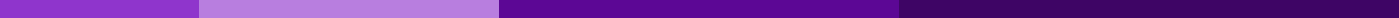 Motivation Letter For JobMaria Gonzalez
789 Sunshine Avenue
Cityville, TX, 75001
maria.gonzalez@email.com
(555) 123-4567
March 11, 2024Hiring Manager
Tech Innovations Inc.
1234 Tech Drive
Innovate City, TX, 75002Dear Hiring Manager,I am writing to express my enthusiastic application for the Software Engineer position at Tech Innovations Inc., as advertised on your company website. With a Bachelor’s degree in Computer Science from Cityville University and over three years of hands-on experience in a fast-paced software development environment, I am confident in my ability to contribute effectively to your team.During my tenure at Digital Solutions Ltd., I successfully developed and deployed scalable applications, honed my skills in Java and Python, and collaborated with cross-functional teams to enhance project outcomes. One of my key projects involved redesigning a client's e-commerce platform, which resulted in a 40% increase in user engagement and significantly improved transaction security. This experience has equipped me with a solid foundation in software engineering principles and a passion for developing innovative solutions that meet and exceed business objectives.What excites me most about the opportunity at Tech Innovations Inc. is your commitment to fostering innovation and excellence in technology solutions. Your recent project on developing sustainable software for smart cities aligns with my personal and professional interests in using technology to address urban challenges. I am particularly impressed by your company’s dedication to continuous learning and development, and I am eager to contribute my share of creativity, problem-solving skills, and technical expertise to your esteemed team.I am also drawn to your company’s culture of collaboration and your dedication to employee professional growth. I look forward to the opportunity to work alongside your talented team of engineers and to contribute to projects that not only drive company success but also make a positive impact on society.I am keen to bring my background in software development, along with my proactive approach and commitment to excellence, to the Software Engineer role at Tech Innovations Inc. I am excited about the possibility of discussing how my skills, experience, and passions align with the needs of your team. Enclosed is my resume, which provides further detail about my professional achievements. I look forward to the opportunity to contribute to your team's success and to further discuss how I can add value to Tech Innovations Inc.Thank you for considering my application. I am looking forward to the possibility of contributing to your team and to further discuss how I can support the innovative projects at Tech Innovations Inc.Warmest regards,Maria Gonzalez.